___________________________________________________________________________________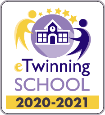 	CONSELHO GERALRequerimento de Candidatura ao Procedimento Concursal para o cargo de DiretorExmº Senhor Presidente do Conselho Geral do Agrupamento de Escolas de CampoVem por este meio solicitar a V.Exª a sua admissão ao concurso aberto pelo Aviso de abertura nº _______ datado de ___/___/___, para provimento do lugar de Diretor do Agrupamento de Escolas de Campo.Para o efeito, anexa os seguintes documentos:       Curriculum Vitae           Projeto de Intervenção para o Agrupamento de Escolas de Campo        Declaração autenticada do serviço de origem        Fotocópia autenticada do documento comprovativo das habilitações literárias;        Fotocópia dos certificados de formação profissional realizada;        Outros documentos que considero relevantes para a análise da minha candidatura: __________________________________________________________________________________Pede deferimento,				Campo, _____ de _____________ de 2022_______________________________						   (Assinatura do candidato)Nome:______________________________________________________________________Filho(a) de ___________________________________________________________________e de _________________________________________________________________________Estado Civil: _________________________ Naturalidade: _____________________________Data de nascimento: ____/___/______ N.º Bilhete de Identidade/Cartão de Cidadão |_|_|_|_|_|_|_|_|Data de validade: ____/____/_______        Nº identificação Fiscal |_|_|_|_|_|_|_|_|_|Residência:____________________________________________________________________Código Postal: ________-_____ Telefone: _______________ Telemóvel: ________________Endereço Eletrónico: ___________________________________________________________